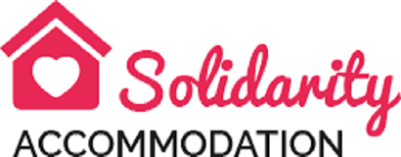 DONATIONS TO CHARITABLE ASSOCIATIONS                                  To sign an return a scanned copy to us     contact@solidarityaccommodation.orgor by mail to Solidarity Accommodation 210, rue Saint Martin 75 003 – PARIS - FranceHOTEL NAMENumber of starsNAME OF THE GROUP OR CHAINE OF HOTELS (Optional)ADDRESSE 						Postal Code  			CITY				 COUNTRYRepresented by				               	 	FunctionMail 						                	Direct phone lineHere are the donations I make to charities    Association Name								YEAR : Supported activitiesAssociation Name								YEAR : Supported activitiesAssociation Name								YEAR : Supported activitiesAssociation Name								YEAR : Supported activitiesI would like to appear for free on the site www.hotelsolidarity.org at "Donations from hotels "Done at    								Signature / Tamp 